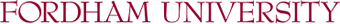 Top of FormBottom of FormHome | Ancient History Sourcebook | Medieval Sourcebook |  Modern History Sourcebook | Byzantine Studies Page
Other History Sourcebooks: African | East Asian | Global | Indian | Islamic | Jewish |  Lesbian and Gay | Science | Women's